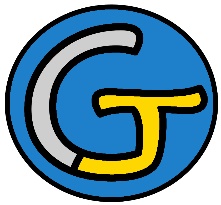 Rallye Lecture Cycle 3Le Président de la savaneBénédicte Carboneill (éditions Lire C’est Partir)Le Président de la savaneBénédicte Carboneill (éditions Lire C’est Partir)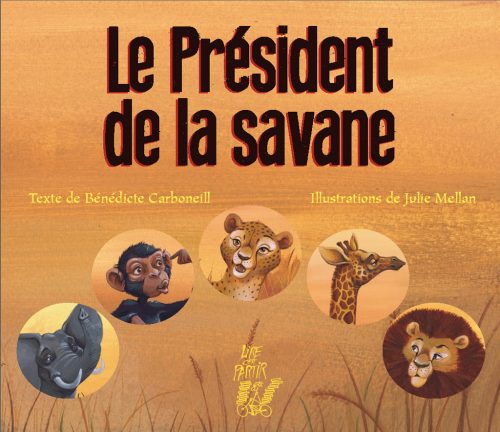 1 - Comment s’appelle le lion qui doit devenir roi de la savane ?	a) Il s’appelle Fabrice.	b) Il s’appelle Georges.	c) Il s’appelle Gaétan.1 - Comment s’appelle le lion qui doit devenir roi de la savane ?	a) Il s’appelle Fabrice.	b) Il s’appelle Georges.	c) Il s’appelle Gaétan.6 - Que demande le lion à la girafe, pour rendre service à tout le monde ?	a) De monter la garde.	b) De construire des cabanes en hauteur.	c) De ramasser les fruits au sommet des arbres.2 - Pourquoi refuse-t-il de devenir roi ?	a) Il pense que d’autres animaux seront meilleurs que lui.	b) Il réfère passer ses journées à dormir.	c) Il envisage de quitter la région.2 - Pourquoi refuse-t-il de devenir roi ?	a) Il pense que d’autres animaux seront meilleurs que lui.	b) Il réfère passer ses journées à dormir.	c) Il envisage de quitter la région.7 - Quel problème touche tous les animaux ?	a) C’est la sécheresse.	b) Ce sont les chasseurs de peaux.	c) Ce sont les incendies.3 - Que propose l’éléphant aux animaux, s’il est choisi ?	a) Des cacahuètes pour tout le monde.	b) Des cours de natation gratuits.	c) Des bains de boue tous les jours.3 - Que propose l’éléphant aux animaux, s’il est choisi ?	a) Des cacahuètes pour tout le monde.	b) Des cours de natation gratuits.	c) Des bains de boue tous les jours.8 - Comment les animaux votent-ils ?	a) En levant la patte.	b) En mettant un nom dans une urne.	c) En se rapprochant de l’animal qu’ils choisissent.4 - Que propose le singe, s’il est élu ?	a) Il propose d’apprendre aux animaux à grimper aux arbres.	b) Il propose des concours de grimace tous les jours.	c) Il propose que la banane devienne le plat national.4 - Que propose le singe, s’il est élu ?	a) Il propose d’apprendre aux animaux à grimper aux arbres.	b) Il propose des concours de grimace tous les jours.	c) Il propose que la banane devienne le plat national.9 - Qui est élu ?	a) C’est la girafe qui est élue.	b) C’est le singe qui est élu. 	c) C’est le lion qui est élu.5 - Quel animal propose à tout le monde de faire du sport s’il est élu ?	a) C’est le rhinocéros.	b) C’est le guépard.	c) C’est la gazelle.5 - Quel animal propose à tout le monde de faire du sport s’il est élu ?	a) C’est le rhinocéros.	b) C’est le guépard.	c) C’est la gazelle.10 - À quoi le nouveau président occupe-t-il son temps ?	a) À manger et à dormir.	b) À organiser de grandes réceptions.	c) À protéger son territoire.Rallye Lecture Cycle 3Rallye Lecture Cycle 3Rallye Lecture Cycle 3Rallye Lecture Cycle 3Rallye Lecture Cycle 3Le Président de la savaneBénédicte Carboneill (éditions Lire C’est Partir)Le Président de la savaneBénédicte Carboneill (éditions Lire C’est Partir)Le Président de la savaneBénédicte Carboneill (éditions Lire C’est Partir)Le Président de la savaneBénédicte Carboneill (éditions Lire C’est Partir)Le Président de la savaneBénédicte Carboneill (éditions Lire C’est Partir)Le Président de la savaneBénédicte Carboneill (éditions Lire C’est Partir)Le Président de la savaneBénédicte Carboneill (éditions Lire C’est Partir)Le Président de la savaneBénédicte Carboneill (éditions Lire C’est Partir)CORRECTIONCORRECTIONCORRECTIONCORRECTIONCORRECTION1 - Comment s’appelle le lion qui doit devenir roi de la savane ?c) Il s’appelle Gaétan.1 - Comment s’appelle le lion qui doit devenir roi de la savane ?c) Il s’appelle Gaétan.1 - Comment s’appelle le lion qui doit devenir roi de la savane ?c) Il s’appelle Gaétan.1 - Comment s’appelle le lion qui doit devenir roi de la savane ?c) Il s’appelle Gaétan.1 - Comment s’appelle le lion qui doit devenir roi de la savane ?c) Il s’appelle Gaétan.1 - Comment s’appelle le lion qui doit devenir roi de la savane ?c) Il s’appelle Gaétan.1 - Comment s’appelle le lion qui doit devenir roi de la savane ?c) Il s’appelle Gaétan.6 - Que demande le lion à la girafe, pour rendre service à tout le monde ?a) De monter la garde.6 - Que demande le lion à la girafe, pour rendre service à tout le monde ?a) De monter la garde.6 - Que demande le lion à la girafe, pour rendre service à tout le monde ?a) De monter la garde.6 - Que demande le lion à la girafe, pour rendre service à tout le monde ?a) De monter la garde.6 - Que demande le lion à la girafe, pour rendre service à tout le monde ?a) De monter la garde.6 - Que demande le lion à la girafe, pour rendre service à tout le monde ?a) De monter la garde.2 - Pourquoi refuse-t-il de devenir roi ?a) Il pense que d’autres animaux seront meilleurs que lui.2 - Pourquoi refuse-t-il de devenir roi ?a) Il pense que d’autres animaux seront meilleurs que lui.2 - Pourquoi refuse-t-il de devenir roi ?a) Il pense que d’autres animaux seront meilleurs que lui.2 - Pourquoi refuse-t-il de devenir roi ?a) Il pense que d’autres animaux seront meilleurs que lui.2 - Pourquoi refuse-t-il de devenir roi ?a) Il pense que d’autres animaux seront meilleurs que lui.2 - Pourquoi refuse-t-il de devenir roi ?a) Il pense que d’autres animaux seront meilleurs que lui.2 - Pourquoi refuse-t-il de devenir roi ?a) Il pense que d’autres animaux seront meilleurs que lui.7 - Quel problème touche tous les animaux ?b) Ce sont les chasseurs de peaux.7 - Quel problème touche tous les animaux ?b) Ce sont les chasseurs de peaux.7 - Quel problème touche tous les animaux ?b) Ce sont les chasseurs de peaux.7 - Quel problème touche tous les animaux ?b) Ce sont les chasseurs de peaux.7 - Quel problème touche tous les animaux ?b) Ce sont les chasseurs de peaux.7 - Quel problème touche tous les animaux ?b) Ce sont les chasseurs de peaux.3 - Que propose l’éléphant aux animaux, s’il est choisi ?b) Des cours de natation gratuits.3 - Que propose l’éléphant aux animaux, s’il est choisi ?b) Des cours de natation gratuits.3 - Que propose l’éléphant aux animaux, s’il est choisi ?b) Des cours de natation gratuits.3 - Que propose l’éléphant aux animaux, s’il est choisi ?b) Des cours de natation gratuits.3 - Que propose l’éléphant aux animaux, s’il est choisi ?b) Des cours de natation gratuits.3 - Que propose l’éléphant aux animaux, s’il est choisi ?b) Des cours de natation gratuits.3 - Que propose l’éléphant aux animaux, s’il est choisi ?b) Des cours de natation gratuits.8 - Comment les animaux votent-ils ?b) En mettant un nom dans une urne.8 - Comment les animaux votent-ils ?b) En mettant un nom dans une urne.8 - Comment les animaux votent-ils ?b) En mettant un nom dans une urne.8 - Comment les animaux votent-ils ?b) En mettant un nom dans une urne.8 - Comment les animaux votent-ils ?b) En mettant un nom dans une urne.8 - Comment les animaux votent-ils ?b) En mettant un nom dans une urne.4 - Que propose le singe, s’il est élu ?c) Il propose que la banane devienne le plat national.4 - Que propose le singe, s’il est élu ?c) Il propose que la banane devienne le plat national.4 - Que propose le singe, s’il est élu ?c) Il propose que la banane devienne le plat national.4 - Que propose le singe, s’il est élu ?c) Il propose que la banane devienne le plat national.4 - Que propose le singe, s’il est élu ?c) Il propose que la banane devienne le plat national.4 - Que propose le singe, s’il est élu ?c) Il propose que la banane devienne le plat national.4 - Que propose le singe, s’il est élu ?c) Il propose que la banane devienne le plat national.9 - Qui est élu ?c) C’est le lion qui est élu.9 - Qui est élu ?c) C’est le lion qui est élu.9 - Qui est élu ?c) C’est le lion qui est élu.9 - Qui est élu ?c) C’est le lion qui est élu.9 - Qui est élu ?c) C’est le lion qui est élu.9 - Qui est élu ?c) C’est le lion qui est élu.5 - Quel animal propose à tout le monde de faire du sport s’il est élu ?b) C’est le guépard.5 - Quel animal propose à tout le monde de faire du sport s’il est élu ?b) C’est le guépard.5 - Quel animal propose à tout le monde de faire du sport s’il est élu ?b) C’est le guépard.5 - Quel animal propose à tout le monde de faire du sport s’il est élu ?b) C’est le guépard.5 - Quel animal propose à tout le monde de faire du sport s’il est élu ?b) C’est le guépard.5 - Quel animal propose à tout le monde de faire du sport s’il est élu ?b) C’est le guépard.5 - Quel animal propose à tout le monde de faire du sport s’il est élu ?b) C’est le guépard.10 - À quoi le nouveau président occupe-t-il son temps ?c) À protéger son territoire.10 - À quoi le nouveau président occupe-t-il son temps ?c) À protéger son territoire.10 - À quoi le nouveau président occupe-t-il son temps ?c) À protéger son territoire.10 - À quoi le nouveau président occupe-t-il son temps ?c) À protéger son territoire.10 - À quoi le nouveau président occupe-t-il son temps ?c) À protéger son territoire.10 - À quoi le nouveau président occupe-t-il son temps ?c) À protéger son territoire.Question1234455678910Points111111111111